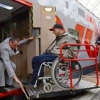 Дирекция железнодорожных вокзалов РЖДВокзал Благовещенск675000, Амурская область, г. Благовещенск, ул. Станционная, 70Единая справочная 8 (800) 775-00-00На сайте вокзала: (http://blagoveschensk.dzvr.ru/) можно получить информацию о сервисах, предоставляемых вокзалом, ознакомиться с расписанием поездов. 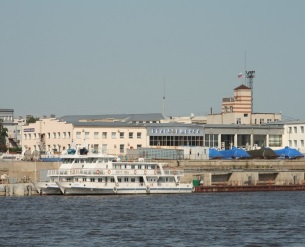 К сведению маломобильных пассажиров: позвонив по единому бесплатному федеральному номеру: 8–800–775–00–00 можно проконсультироваться по общим и специальным вопросам, актуальным для пассажиров с ограниченными возможностями, оставить заявку на обслуживание. Для этого необходимо за 3 суток до отправления поезда по указанному телефону сообщить фамилию, имя, отчество маломобильного пассажира, номер его контактного телефона, дату и время отъезда, номер поезда, вагона и места. За 30 минут до отправления поезда необходимо обратиться к дежурному по вокзалу.В случае извещения о поездке на поездах дальнего следования за 45 суток, при наличии резервных мест, может быть рассмотрен вопрос о дополнительных вагонах со специально оборудованными купе для инвалидов-колясочников. 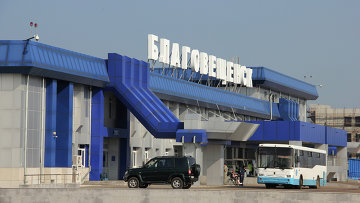 Государственное унитарное предприятие Амурской области «Аэропорт Благовещенск»675019, г. Благовещенск, Аэропорт, тел.: (4162) 210-556,
факс: 210-569, 
Электронная почта: bqs@amurair.ru Этот адрес электронной почты защищен от спам-ботов. У вас должен быть включен JavaScript для просмотра. 
Позвонив по телефону 219-583, или обратившись к диспетчеру аэровокзала Вы можете получить содействие в организации перевозок. В целях своевременного оказания содействия рекомендуется известить о намерении совершить вылет не позднее 1 рабочего дня. 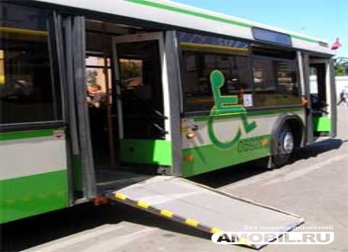 Автовокзал Благовещенскг. Благовещенск ул. 50 лет Октября, 44Телефон: 52-56-71  (служба оказания содействия маломобильным группам населения отсутствует)Благовещенский речной вокзал 675000, г. Благовещенск,  ул. Чайковского, 1/1Телефон: 59-57-64, 59-57-52, 59-57-99(служба оказания содействия маломобильным группам населения отсутствует).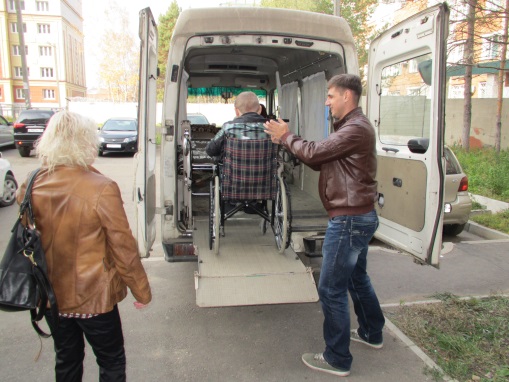 Услуги «Социального такси»ГАУ АО «Благовещенский КЦСОН»Позвонив не позднее 2-х рабочих дней до поездки по телефону           44-01-72, Вы можете воспользоваться услугами «Социального такси».Бесплатно 1 раз в месяц имеют право воспользоваться: инвалиды, дети-инвалиды, имеющие ограничение способности к передвижению и медицинские показания в обеспечении техническими средствами реабилитации в виде кресел-колясок, костылей, тростей, опор;  дети-инвалиды по зрению; инвалиды Великой Отечественной войны;  инвалиды 1 и 2 группы, в том числе по зрению; участники Великой Отечественной войны; граждане старше 80 лет.Другим гражданам услуги предоставляются за плату по тарифам, утверждаемым директором учреждения (300 руб. в час).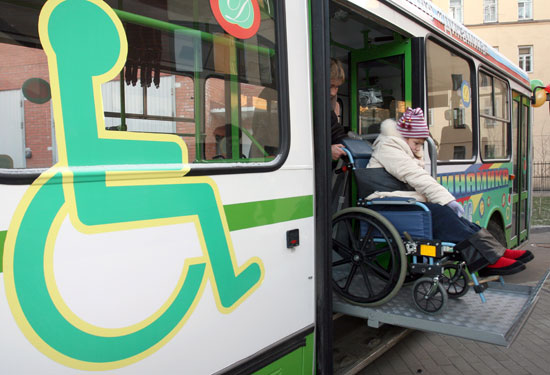 ГАУ АО «Благовещенский КЦСОН»ул. Рабочая, 95, г. Благовещенск, 675016Тел. 44-01-75, 44-01-72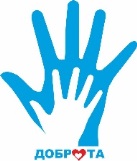 Государственное автономное учреждение Амурской области «Благовещенский КЦСОН «Доброта» Памятка для маломобильных групп населения и инвалидовТранспортное обслуживаниег. Благовещенск2014 